A Level MathematicsChapter 4 - StatisticsCorrelationChapter OverviewDraw and interpret scatter diagramsInterpret correlationInterpret the coefficients of a regression line equation for bivariate dataUnderstand when you can use a regression line to make predications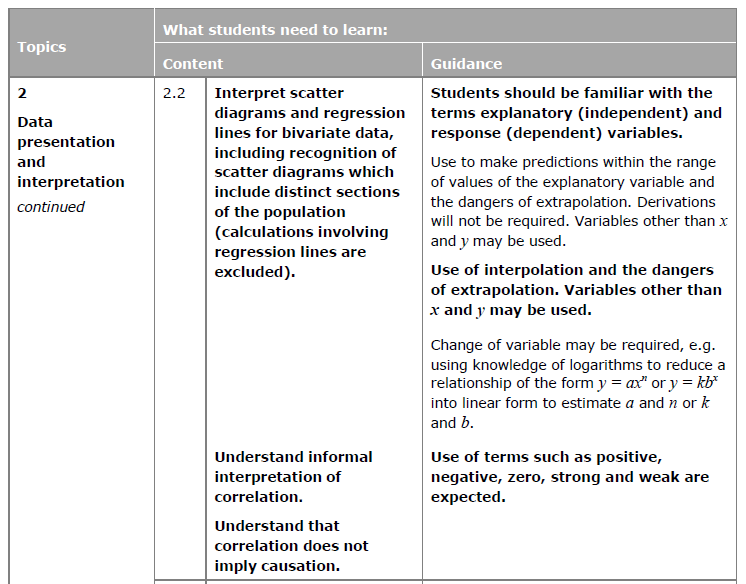 Recap on CorrelationImportant Correlation Concepts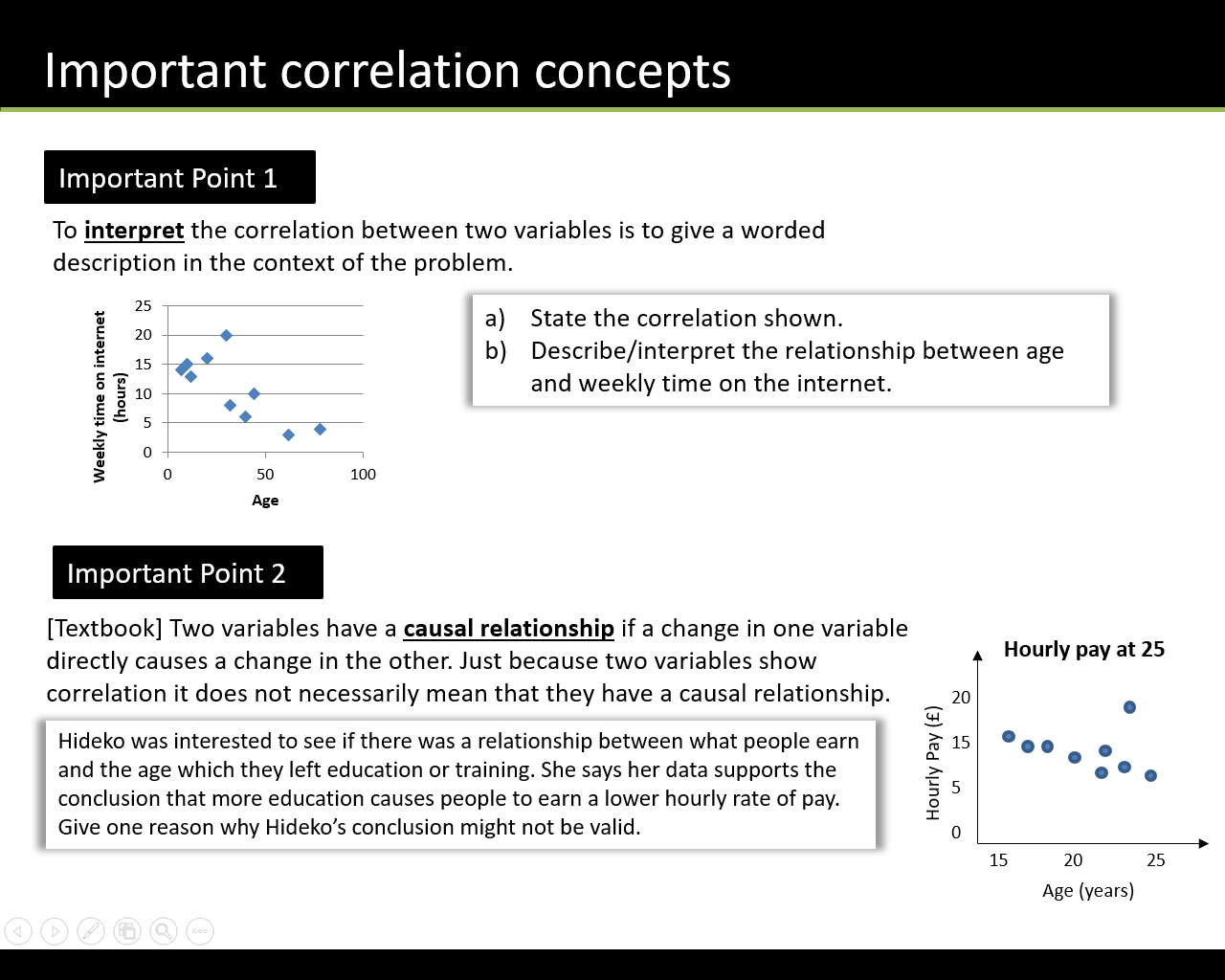 Textbook Exercise 4A Pg 61 